Команда:_________________Фамилия, имя участника____________________________ТЕСТОВЫЕ ЗАДАНИЯ (2 вариант)Заполните таблицу (10 баллов, по одному баллу за каждый правильный ответ)№№Наименование знакаУсловное обозначениеХвойный лес (характеристики леса)Непроходимые болота с камышомКапитальные сооружения башенного типаЛинии связиПросеки в лесу (4-ширина, 22,23 номера лесных кварталов)Овраги и промоиныЭлектростанции Берега опасные(характер опасности не известен)Пешеходные тропыБудки трансформаторныеМеры безопасности при проведении стрельб- стрельба производится в тире или на войсковом стрельбище.- лица не изучившие меры безопасности при стрельбе, условия выполнения стрельб к стрельбе не допускаются.- заряжание оружия и производство выстрела разрешается только на огневом рубеже по команде руководителя стрельбы.- запрещается стрельба из неисправного оружия, наводить оружие в том числе и не заряженное на людей, животных.- производить стрельбу в опасных направлениях.Устройство АК-741.Ствол, со ствольной коробкой, прицельным приспособлением и прикладом.2. Газовая трубка со ствольной накладкой.3. Цевье.4. Дульный тормоз- компенсатор.5. Затворная рама с газовым поршнем.6. Затвор.7. Возвратный механизм. 8. Крышка ствольной коробки.9. Магазин.Порядок сборки после неполной разборки АК-741.Отделить магазин.2.Снять с предохранителя.3.Отвести затворную раму назад и убедиться в отсутствии патрона в патроннике.4.Вынуть пенал с принадлежностями.5.Отделить шомпол.6.Отделить дульный тормоз-компенсатор.7.Отделить крышку ствольной коробки.8.Вынуть возвратный механизм.9.Вынуть затворную раму с газовым поршнем и затвором.10.Отделить затвор от затворной рамы.11.Снять газовую трубку со ствольной накладкой.ТТХ АК-74- Калибр, (мм) 5,45 - Масса, (кг) не снаряженная 3,3 со снаряженным магазином 3,6 со штык-ножом 4,09- Длина оружия, (мм) со штык-ножом 1089 без штык-ножа 940 Длина ствола, (мм) 415 – - Начальная скорость пули, (м/с) 900 - Темп стрельбы, (в/мин) 600 –- Боевая скорострельность, (в/мин) одиночными 40 очередями 100- Прицельная дальность, (м) 1000- Дальность прямого выстрела (м):- по грудной фигуре 440- по бегущей фигуре 625 - Дальность убойного действия пули, (м) 1350- Предельная дальность полета пули, (м) 3150 - Емкость магазина, патронов 30 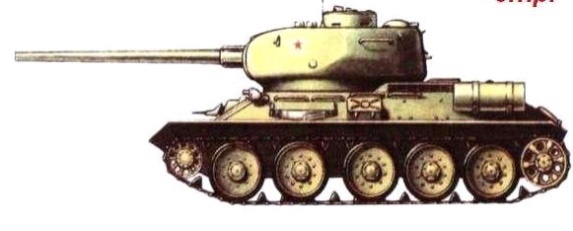 КВРГОРГ-42Правильный ответ ни один из названных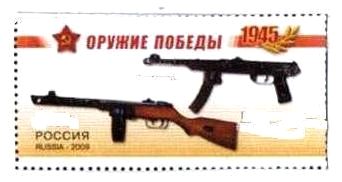 ППШ, ППСПБ 6П9, ПСМПМ, АПСППШ, ППС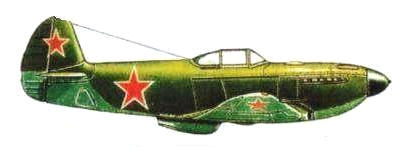 ИЛ-2И-16ЯК- 9ЯК- 9Назовите лётчика-испытателя, Героя СССР, именем которого названа улица в г. Улан-Удэ, чья летная биография начиналась на авиазаводе.Ю. Гарнаев;В. Береснев;Г. Баннов;Ю. Гарнаев;Герой Социалистического Труда - государственная награда, высшая степень отличия в СССР за исключительные достижения в хозяйственном и социально-культурном строительстве. Учреждена указом Президиума Верховного Совета СССР от  …..20 декабря 1937г.23 ноября 1935г.27 декабря 1938г.27 декабря 1938г.Первые женщины, удостоенные звания Герой Советского Союза? Терешкова, Савицкая;Попова, Титова;Гризодубова, Осипенко, Раскова;Гризодубова, Осипенко, Раскова;Герой Советского Союза, наш земляк, народный художник России М. ПаньковГ. ГусляковГ. МоскалевГерой Советского Союза, наш земляк, народный художник России М. ПаньковГ. ГусляковГ. МоскалевГ. МоскалевДважды Герой СССР, совершил два космических полета. Впервые в истории совершил выход в открытое космическое пространство.    А. Леонов;    С. Комаров;    В. Титов;Дважды Герой СССР, совершил два космических полета. Впервые в истории совершил выход в открытое космическое пространство.    А. Леонов;    С. Комаров;    В. Титов;А. Леонов;Сколько воинов удостоены звания Герой Советского Союза за подвиги, совершенные во время Великой Отечественной войны?    более 14500    более 12100    более 11600Сколько воинов удостоены звания Герой Советского Союза за подвиги, совершенные во время Великой Отечественной войны?    более 14500    более 12100    более 11600более 11600Войскам какого советского военачальника Москва салютовала наибольшее количество раз (всего 61)?     Рокоссовского     Жукова;     КоневаВойскам какого советского военачальника Москва салютовала наибольшее количество раз (всего 61)?     Рокоссовского     Жукова;     КоневаЖукова;Где похоронен наш земляк, Герой Советского Союза полковник В. Борсоев?   г. Одесса;   г. Москва;   г. Львов;Где похоронен наш земляк, Герой Советского Союза полковник В. Борсоев?   г. Одесса;   г. Москва;   г. Львов;г. Львов;Что такое устав гарнизонной и караульной службы ВС РФЧто такое устав гарнизонной и караульной службы ВС РФОпределяет предназначение, порядок организации и несения караульных служб.Что такое воинская дисциплинаЧто такое воинская дисциплинаВоинская дисциплина — строгое и точное соблюдение всеми военнослужащими порядка и правил, установленных законами, воинскими уставами и приказами командиров (начальников)Какие права имеют военнослужащие?Какие права имеют военнослужащие? Права, обязанности и ответственность военнослужащих. Военнослужащие при исполнении обязанностей военной службы являются представителями государственной власти и находятся под защитой государства. Их жизнь, здоровье, честь и достоинство охраняются законом.Что такое воинская присяга Что такое воинская присяга Клятва на верность РодинеЧем вооружен часовойЧем вооружен часовойАвтомат (карабин), штык-нож Кто такой часовой Кто такой часовойВооруженный караульный, выполняющий боевую задачу по охране и обороне вверенного ему постаСколько времени может спать часовой:- один час;- два часа;- не имеет права спать.Сколько времени может спать часовой:- один час;- два часа;- не имеет права спать.- не имеет права спать.Состав суточного наряда по ротеСостав суточного наряда по роте- дежурный по роте- три дневальных по ротеСостав караулаСостав караула- начальник караула- помощник начальника караула- разводящий- часовойЧто такое постЧто такое постМесто или участок местности на котором часовой выполняет свои обязанности.Состав комплекта ОЗК Состав комплекта ОЗК - защитный плащ- чулки- перчатки- чехол для чулков- чехол для плащаУстройство ОЗКУстройство ОЗКзащитный плащ ОП-1М;затяжник;петля спинки;рамки стальные;петля для большого пальца руки;закрепки;рамки стальные;центральный шпенек;хлястик;закрепки;держатели плаща;чехол для защитного плаща ОП-1М;чехол для защитных чулок и перчаток;защитные чулки;защитные перчатки Б3-1М.Назначение ОЗКНазначение ОЗКОЗК –  это средство индивидуальной защиты, предназначенное для защиты человека от отравляющих веществ, биологических средств и радиоактивной пыли.Способы надевания ОЗКСпособы надевания ОЗК- в виде накидки- в виде плаща- в виде комбинезонаПорядок надевания ОЗКПорядок надевания ОЗКПоложить ОЗК на землю, оставляя на себе противогаз в походном положении. Достать чулки и перчатки из капюшона плаща. Надеть защитные чулки, застегнуть хлястики, начиная с нижних и завязать обе тесьмы на поясном ремне. Надеть противогаз. Надеть перчатки. Надеть плащ в рукава, накинуть капюшон на голову и застегнуть борта плаща, оставляя противогазовую сумку под плащом. Надеть петли рукавов на большие пальцы кистей рук поверх перчаток. 